נושא: משנה, פסחים: דפי עבודה לסיכוםמחבר: יהודה רוזנברגכיתה: ומסכת פסחים – פרק א'.משנה אאור לארבעה עשר בודקים את החמץ לאור הנר. כל מקום שאין מכניסין בו חמץ אין צריך בדיקה. ולמה אמרו שתי שורות במרתף? מקום שמכניסין בו חמץ. בית שמאי אומרים שתי שורות על פני כל המרתף. ובית הלל אומרים שתי שורות החיצונות שהן העליונות: הסבר המשנה:"אור לארבעה עשר" = ליל ________ לחודש ______________. שזה לילה _____________ ליל הסדר.הדין: עושים ______________  _______________.כדי להאיר משתמשים ב____________. (כיום, מותר, ואולי אפילו מומלץ – להשתמש בפנס חזק, ולא בנר. כי עם פנס לא מפחדים להאיר לכל המקומות, כי אין חשש שהפנס יעשה שרפות – כמו הנר).צריך לחפש את החמץ בבדיקת חמץ רק במקום שסביר ש_____________  _____________________________________________________."ולמה אמרו שתי שורות במרתף?"אצל כותב המשנה היה ידוע שבמרתף של היינות בבית, בודקים _____ שורות.אני יודע כי כך היה המנהג, לפי המילים "___________  _____________"מחלוקת בית שמאי ובית הלל:בית שמאי ובית הלל מסכימים שבמרתף היין בבית, צריך לבדוק רק שתי שורות של חביות יין. אבל יש בניהם מחלוקת אלו שתי שורות צריך לבדוק."בית שמאי אומרים: שתי שורות על פני כל המרתף".סמן בקוביה הבאה, את החביות שבניהם צריך לבדוק את החמץ, לפי בית שמאי.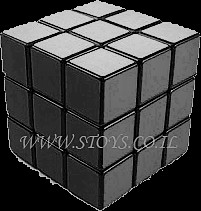 לפי בית הלל:" ובית הלל אומרים: שתי שורות החיצונות שהן העליונות".סמן בקוביה הבאה, את החביות שבניהם צריך לבדוק את החמץ, לפי בית הלל.משנה באין חוששין שמא גררה חולדה מבית לבית וממקום למקום. דאם כן מחצר לחצר ומעיר לעיר אין לדבר סוף: הסבר המשנה:הדין:"אין חוששין שמא גררה חולדה" הכוונה היא שאני לא צריך __________ שאולי ____________ (או כל חיה אחרת, כמו הכלב או החתול שלי, ואפילו אחי התינוק הזוחל ומפזר אוכל בכל הבית ...) העבירה _________ ממקום שעוד לא _______________, למקום שכבר _____________ לפסח.הטעם: " דאם (שאם) כן: מחצר לחצר, ומעיר לעיר, אין לדבר סוף".המילים במשנה המציינים שהמשנה מביאה טעם (הסבר הגיוני) הן:"_________  _______".כתוב בלשונך את הטעם למה לא חוששים שמא גררה חולדה?______________________________________________________________________________________________________.משנה גרבי יהודה אומר: בודקין אור ארבעה עשר ובארבעה עשר שחרית ובשעת הביעור. וחכמים אומרים: לא בדק אור ארבעה עשר - יבדוק בארבעה עשר. לא בדק בארבעה עשר - יבדוק בתוך המועד. לא בדק בתוך המועד - יבדוק לאחר המועד. ומה שמשייר יניחנו בצינעא כדי שלא יהא צריך בדיקה אחריו: הסבר המשנה:במשנה שלנו מופיעים שני "אומר" – שניים שיש בניהם מחלוקת. כתוב בין מי למי המחלוקת:המחלוקת היא בין ________   ____________  ל________________.לפי רבי יהודה:עושים בדיקת חמץ ______ פעמים.פעם ראשונה:  ____________________.פעם שניה: _______________________.פעם שלישית: _________________________________.לפי חכמים:מלא את הטבלה הבאה:"ומה שמשייר יניחנו בצינעא, כדי שלא יהא צריך בדיקה אחריו".המשנה מביאה דין נוסף. הדין מדבר על החמץ שאנחנו משאירים, לאחר בדיקת חמץ, כדי לאכול אותו בארוחת ערב ובארוחת בוקר למחרת.הדין:את החמץ שאני משאיר כדי לאכול אותו לאחר בדיקת החמץ, צריך להשאיר ____________________________________________________.הטעם:ציין את המילים שמהן אתה מבין כי כאן מתחילה המשנה לתת הסבר לדין:"__________  _________".הטעם (הסיבה) למה צריך להשאיר את החמץ שאני מתכנן לאכול לאחר בדיקת החמץ בפינה או מקום שאין חשש שהחמץ יתפזר בכל הבית הוא, כדי שאני לא אצטרך _______________________________________________.משנה דרבי מאיר אומר אוכלין כל חמש ושורפין בתחלת שש ורבי יהודה אומר אוכלין כל ד' ותולין כל ה' ושורפין בתחלת שש:הסבר המשנה:האומר:במשנה ישנה מחלוקת בין שני תנאים (שני "אומרים"). ה"אומר" הראשון הוא: רבי ______________.ה"אומר" השני הוא: רבי _______________.המחלוקת במשנה:נושא המחלוקת הוא בשאלות: עד מתי מותר לאכול חמץ בערב פסח?עד מתי מותר לשרוף את החמץ (בביעור חמץ) בערב פסח?לפי רבי מאיר:מותר לאכול חמץ בבוקר לפני ליל הסדר עד סוף שעה __________.וצריך לשרוף את החמץ  ______________  שעה שישית.לפי רבי יהודה:מותר לאכול חמץ בבוקר לפני ליל הסדר עד סוף שעה __________.בשעה החמישית "___________" (כבר לא אוכלים, אבל עוד לא חייבים לשרוף את החמץ).וצריך לשרוף את החמץ  ______________  שעה שישית.לימוד פורה ומהנה!מי שלא בדק יבדוק ב......1באור לארבעה עשר בניסן 2בי"ד בניסן 3בחול המועד